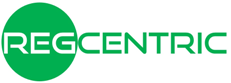 August 13th, 2020 – In a recent press release from the Bank for International Settlements (BIS) it was announced that the Australian RegCentric team members have made the final round of the G20 TechSprint.The G20 TechSprint initiative, launched in April 2020, aims to highlight the potential for technologies to resolve regulatory compliance (regtech) and supervisory (suptech) challenges. The event on 6-7 August gave the shortlisted teams an opportunity to demonstrate their solutions to a panel of independent judges and receive feedback before the final judging, scheduled for October 2020.RegCentric was selected from a pool of 128 submissions from 35 countries.Mr Thomas Verlaet, Founder of RegCentric commented “The future of better governmental management for society and its financial outcomes rests with timely and accurate information exchange. We are pleased our RegCentric team’s experience and contribution to this TechSprint has been acknowledged by the Bank for International Settlements”Taking place against the backdrop of the COVID-19 global pandemic, the G20 TechSprint initiative recognises that financial regulators and supervisors will continue to ensure that the global financial system operates in a stable, efficient, and inclusive manner. The initiative also recognises that regulators and supervisors require the tools to identify vulnerabilities and share information domestically and across borders in real time, and competitors are encouraged to develop solutions that will support this process.“Spearheading our involvement in the G20 TechSprint and supporting this initiative has been an exciting challenge for my team“ stated Robert Philipsz, Lead Architect at RegCentric, “the task has allowed our team’s know-how to be embedded in a solution that is designed and developed from the ground up. It is a really rewarding place to be acknowledged for our efforts so far.”The competition is set to be judged in October 2020 by a panel of judges, comprised of private and public sector experts in the field of financial sector data and technology.More on the G20 TechSprint initiative can be found at:https://www.g20techsprint.apixplatform.com/Meanwhile the RegCentric team continue to go-live on a number of regulatory and data compliance programs within its Australia and Internationally headquartered client-base, recently appointing Andrew Wood to lead its Regulatory Compliance engagement team to expand support provided in the Financial Services market.++++About RegCentricRegCentric provides innovative solutions in Data Management, Finance, Risk Management and Reporting across industry. The RegCentric team consist of highly experienced business and technology professionals who are passionate about leveraging technological advancement to drive efficiencies, deliver insight and ensure regulatory compliance. We deliver results.www.regcentric.comMedia ContactDavid RulePerformance and Growth
RegCentric Group Australia New Zealand PacificOffice +61 (0) 2 8091 7187, Mobile +61 (0) 402 422 803
david.rule@regcentric.com 